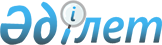 О внесении изменений в постановление акимата Карагандинской области от 5 апреля 2012 года № 11/12 "Об оказании дополнительного вида социальной помощи в виде дополнительных надбавок на уход к государственным социальным пособиям одиноким инвалидам 1, 2 группы, нуждающимся в посторонней помощи"
					
			Утративший силу
			
			
		
					Постановление акимата Карагандинской области от 9 марта 2022 года № 13/01. Зарегистрировано в Министерстве юстиции Республики Казахстан 16 марта 2022 года № 27141. Утратило силу постановлением акимата Карагандинской области от 15 сентября 2023 года № 66/01
      Сноска. Утратило cилу постановлением акимата Карагандинской области от 15.09.2023 № 66/01 (вводится в действие по истечении десяти календарных дней со дня его первого официального опубликования).
      Акимат Карагандинской области ПОСТАНОВЛЯЕТ:
      1. Внести в постановление акимата Карагандинской области от 5 апреля 2012 года № 11/12 "Об оказании дополнительного вида социальной помощи в виде дополнительных надбавок на уход к государственным социальным пособиям одиноким инвалидам 1, 2 группы, нуждающимся в посторонней помощи" (зарегистрировано в Реестре государственной регистрации нормативных правовых актов за № 1907) следующие изменения:
      абзац четвертый пункта 4 изложить в новой редакции:
      "выписки из решения врачебно-консультативной комиссии для инвалидов 2 группы о необходимости оказания посторонней помощи.";
      абзац пятый пункта 4 исключить;
      абзац шестой пункта 4 изложить в новой редакции:
      "Документы представляются в подлинниках для сверки, после чего подлинники документов возвращаются заявителю.".
      2. Настоящее постановление вводится в действие по истечении десяти календарных дней после дня его первого официального опубликования.
					© 2012. РГП на ПХВ «Институт законодательства и правовой информации Республики Казахстан» Министерства юстиции Республики Казахстан
				
      Аким Карагандинской области

Ж. Қасымбек
